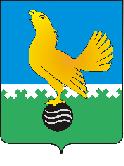 МУНИЦИПАЛЬНОЕ ОБРАЗОВАНИЕгородской округ  Пыть-ЯхХанты-Мансийского автономного округа-ЮгрыАДМИНИСТРАЦИЯ ГОРОДАП О С Т А Н О В Л Е Н И ЕОт 28.06.2022									№ 270-паОб утверждении порядка финансового обеспечения мероприятий по организации питания обучающихся муниципальных общеобразовательных организацийгорода Пыть-Яха в учебное время по месту нахождения общеобразовательной организацииза счет средств местного бюджета и субсидии из бюджета Ханты-Мансийского автономного округа - Югры В соответствии с частью 4 ст. 37 Федерального закона от 29.12.2012          № 273-ФЗ «Об образовании в Российской Федерации», Законом Ханты-Мансийского автономного округа - Югры от 30.01.2016 № 4-оз «О регулировании отдельных отношений в сфере организации обеспечения питанием обучающихся в государственных образовательных организациях, частных профессиональных образовательных организациях, муниципальных общеобразовательных организациях, частных общеобразовательных организациях, расположенных в Ханты-Мансийском автономном округе – Югре», приложением 29 к постановлению Правительства Ханты-Мансийского автономного округа - Югры от 30.12.2021 № 634-п «О мерах по реализации государственной программы Ханты-Мансийского автономного округа - Югры «Развитие образования», руководствуясь постановлением Правительства Ханты-Мансийского автономного округа – Югры от 04.03.2016  № 59-п «Об обеспечении питанием обучающихся в образовательных организациях в Ханты-Мансийском автономном округе – Югре», в целях регулирования отдельных отношений в сфере организации питания обучающихся муниципальных общеобразовательных организаций города Пыть-Яха:1.	Осуществлять за счет средств местного бюджета финансовое обеспечение мероприятий по организации питания обучающихся муниципальных общеобразовательных организаций (за исключением отдельных категорий обучающихся, которым оказывается социальная поддержка в виде предоставления двухразового питания за счет средств субвенций из бюджета Ханты-Мансийского автономного округа - Югры) в учебное время по месту нахождения общеобразовательной организации:1)	на организацию бесплатного горячего питания одного обучающегося, получающего начальное общее образование с учетом уровня софинансирования расходного обязательства муниципального образования из средств бюджета Ханты-Мансийского автономного округа - Югры в соответствии с заключенным соглашением о предоставлении субсидии из бюджета субъекта Российской Федерации местному бюджету;2)	на одного учащегося 5 - 11-х классов - в размере 56,00 рублей в день.2.	Утвердить порядок финансового обеспечения за счет средств местного бюджета мероприятий по организации питания обучающихся муниципальных общеобразовательных организаций города Пыть-Яха в учебное время по месту нахождения общеобразовательной организации (за исключением отдельных категорий обучающихся, которым оказывается социальная поддержка в виде предоставления двухразового питания за счет средств субвенций из бюджета Ханты-Мансийского автономного округа – Югры) согласно приложению.3.	Муниципальным общеобразовательным организациям предоставлять обучающимся на основании заявления одного из родителей (законных представителей) по форме, установленной локальным нормативным актом общеобразовательной организации:3.1.	Бесплатное горячее питание обучающимся, получающим начальное общее образование (за исключением отдельных категорий обучающихся, которым оказывается социальная поддержка в виде предоставления двухразового питания за счет средств субвенций из бюджета Ханты-Мансийского автономного округа – Югры):- за счет средств местного бюджета - в размере, установленном пунктом 1 настоящего постановления;- за счет субсидии из бюджета Ханты-Мансийского автономного округа - Югры на организацию бесплатного горячего питания обучающихся, получающих начальное общее образование в муниципальных общеобразовательных организациях, с учетом уровня софинансирования расходного обязательства муниципального образования из средств бюджета Ханты-Мансийского автономного округа – Югры в соответствии с заключенным соглашением о предоставлении субсидии из бюджета субъекта Российской Федерации местному бюджету.3.2.	Одноразовое горячее питание обучающихся 5 - 11-х классов за исключением отдельных категорий обучающихся, которым оказывается социальная поддержка в виде предоставления двухразового питания за счет средств субвенций из бюджета Ханты-Мансийского автономного округа - Югры:-	за счет средств местного бюджета - в размере, установленном пунктом 1 настоящего постановления;- за счет родительской платы за обеспечение питанием ребенка в учебное время по месту нахождения общеобразовательной организации.Размер платы, взимаемой с родителей (законных представителей) за обеспечение питанием обучающихся 5 - 11-х классов, определяется в соответствии с локальным нормативным актом общеобразовательной организации с учетом мнения обучающихся, родителей (законных представителей) несовершеннолетних обучающихся и педагогических работников общеобразовательной организации, исходя из того, что частичная оплата одноразового питания учащегося в учебное время по месту нахождения общеобразовательной организации осуществляется за счет средств местного бюджета.4.	Управлению по образованию администрации города:4.1.	Осуществлять планирование и распределение средств местного бюджета на финансовое обеспечение мероприятий по организации питания обучающихся в учебное время по месту нахождения общеобразовательной организации на период, субсидии на период, соответствующий периоду формирования бюджета, в порядке, установленном пунктом 2 настоящего постановления.4.2.	Осуществлять контроль за расходованием средств местного бюджета на финансовое обеспечение мероприятий по организации питания обучающихся, субсидии.4.3.	Представлять в Департамент образования и науки Ханты-Мансийского автономного округа - Югры отчетность о расходах муниципального образования город Пыть-Ях на финансовое обеспечение мероприятий по организации питания обучающихся, о достижении значений показателей результативности (результатов) использования субсидии по формам, в сроки и в порядке, установленные соглашением о предоставлении субсидии местному бюджету из бюджета Ханты-Мансийского автономного округа - Югры.5.	Директорам муниципальных общеобразовательных организаций:5.1.	Создать необходимые условия для организации горячего питания обучающихся 1 - 11-х классов за исключением отдельных категорий обучающихся, которым оказывается социальная поддержка в виде предоставления двухразового питания за счет средств субвенций из бюджета Ханты-Мансийского автономного округа - Югры, в учебное время по месту нахождения общеобразовательной организации с учетом установленных требований к организации питания обучающихся:- бесплатного горячего питания начальных классов за счет средств местного бюджета, за счет средств субсидии;- одноразового горячего питания в 5 - 11-х классах за счет средств местного бюджета, за счет средств родительской платы за обеспечение питанием ребенка в учебное время по месту нахождения общеобразовательной организации.5.2.	Установить локальными нормативными актами общеобразовательной организации:5.2.1.	Порядок организации питания обучающихся в общеобразовательной организации.5.2.2.	Форму заявления одного из родителей (законных представителей) обучающегося на обеспечение питанием в общеобразовательной организации в учебное время.5.2.3.	Размер платы, взимаемой с родителей (законных представителей) за обеспечение питанием обучающихся 5 - 11-х классов, с учетом мнения обучающихся, родителей (законных представителей) несовершеннолетних обучающихся и педагогических работников общеобразовательной организации, исходя из того, что частичная оплата одноразового питания обучающихся 5 - 11-х классов осуществляется за счет средств местного бюджета.5.3.	Назначить должностное лицо, ответственное за организацию питания обучающихся.5.4.	Обеспечить ведение и своевременную передачу в муниципальное казенное учреждение «Центр бухгалтерского и комплексного обслуживания муниципальных организаций г. Пыть-Яха» первичных документов, необходимых для финансового обеспечения мероприятий по организации питания обучающихся, для подготовки сводной информации, необходимой для составления отчетов о расходовании средств на питание обучающихся.5.5.	Организовать контроль за надлежащим исполнением обязательств по оказанию услуг по организации горячего питания обучающихся, по поставке продуктов питания.6.	Признать утратившими силу постановления администрации города:- от 24.12.2018 № 460-па «Об утверждении порядка финансового обеспечения за счет средств местного бюджета мероприятий по организации питания обучающихся муниципальных общеобразовательных организаций города Пыть-Яха в учебное время по месту нахождения общеобразовательной организации»;- от 31.12.2019 № 546-па «О внесении изменения в постановление администрации города от 24.12.2018 № 460-па «Об утверждении порядка финансового обеспечения за счет средств местного бюджета мероприятий по организации питания обучающихся муниципальных общеобразовательных организаций города Пыть-Яха в учебное время по месту нахождения общеобразовательной организации»;- от 23.03.2020 № 106-па «О внесении изменений в постановление администрации города от 24.12.2018 № 460-па «Об утверждении порядка финансового обеспечения за счет средств местного бюджета мероприятий по организации питания обучающихся муниципальных общеобразовательных организаций города Пыть-Яха в учебное время по месту нахождения общеобразовательной организации»;- от 27.04.2020 № 158-па «О внесении изменения в постановление администрации города от 24.12.2018 № 460-па «Об утверждении порядка финансового обеспечения за счет средств местного бюджета мероприятий по организации питания обучающихся муниципальных общеобразовательных организаций города Пыть-Яха в учебное время по месту нахождения общеобразовательной организации»;- от 10.12.2021 № 557-па «О внесении изменений в постановление администрации города от 24.12.2018 № 460-па «Об утверждении порядка финансового обеспечения за счет средств местного бюджета мероприятий по организации питания обучающихся муниципальных общеобразовательных организаций города Пыть-Яха в учебное время по месту нахождения общеобразовательной организации».7.	Настоящее постановление вступает в силу после его официального опубликования.8.	Отделу по внутренней политике, связям с общественными организациями и СМИ управления по внутренней политике (О.В. Кулиш) опубликовать постановление в печатном средстве массовой информации «Официальный вестник» и дополнительно направить для размещения в сетевом издании в информационно-телекоммуникационной сети «Интернет» - pyt-yahi№form.ru.».9.	Отделу по информационным ресурсам (А.А. Мерзляков) разместить постановление на официальном сайте администрации города в сети Интернет.10.	Контроль за выполнением постановления возложить на заместителя главы города (направление деятельности - социальная сфера).Глава города Пыть-Яха 						     А.Н. МорозовПриложениек постановлению администрации города Пыть-Яхаот 28.06.2022 № 270-паПорядокфинансового обеспечения мероприятий по организации питанияобучающихся муниципальных общеобразовательных организаций городаПыть-Яха в учебное время по месту нахождения общеобразовательной организации, за исключением отдельных категорий обучающихся, которым оказывается социальная поддержка в виде предоставления двухразового питания за счет средств субвенций из бюджета Ханты-Мансийского автономного округа - Югры 1.	Порядок регулирует вопросы финансового обеспечения мероприятий по организации одноразового горячего питания обучающихся муниципальных общеобразовательных организаций города Пыть-Яха в учебное время по месту нахождения общеобразовательной организации за исключением отдельных категорий обучающихся, которым оказывается социальная поддержка в виде предоставления двухразового питания за счет средств субвенций из бюджета Ханты-Мансийского автономного округа - Югры (далее - обучающиеся).2.	Финансовое обеспечение мероприятий по организации питания обучающихся осуществляется:- в начальных классах - за счет средств местного бюджета и средств субсидии из бюджета Ханты-Мансийского автономного округа - Югры на организацию бесплатного горячего питания обучающихся, получающих начальное общее образование в муниципальных общеобразовательных организациях (далее - субсидия), без взимания родительской платы;- в 5 - 11 классах - за счет средств местного бюджета, средств родительской платы за обеспечение питанием ребенка в учебное время по месту нахождения общеобразовательной организации. 3.	В расходы на финансовое обеспечение мероприятий по организации питания обучающихся за счет средств местного бюджета, средств субсидии включаются расходы на оплату стоимости продуктов питания и расходов на организацию предоставления питания в размере 100% от стоимости продуктов питания.4. Объем расходов на финансовое обеспечение мероприятий по организации питания обучающихся начальных классов на соответствующий финансовый год (Орс1-4, Ормб1-4) определяется по формулам:4.1. За счет средств субсидии (Орс1-4):Орс1-4 = (Чоб1-4 x Р x Кс) x У, где:Чоб1-4 - среднегодовая численность обучающихся начальных классов муниципальных общеобразовательных организаций;Р - норматив расходов на услугу по предоставлению питания при организации одноразового питания, установленный в соответствии с Постановление Правительства ХМАО - Югры от 04.03.2016 №59-п «Об обеспечении питанием обучающихся в образовательных организациях в Ханты-Мансийском автономном округе – Югре» (далее - Постановление № 59-п);Кс - среднее количество дней питания одного обучающихся в финансовом году, установленное на уровне среднегодового количества дней функционирования муниципальных общеобразовательных организаций в финансовом году, равное 160 дням, установленного постановлением № 59-п;У - уровень софинансирования расходного обязательства бюджета муниципального образования из средств бюджета автономного округа, в соответствии с заключенным соглашением о предоставлении субсидии из бюджета субъекта Российской Федерации местному бюджету. 4.2. За счет средств местного бюджета (Ормб1-4):Ормб1-4 = Чоб1-4 x Руч1-4 x Км, где:Чобч1-4 - среднегодовая численность обучающихся начальных классов муниципальных общеобразовательных организаций;Роб1-4 - размер финансового обеспечения мероприятий по организации питания одного обучающегося начальных классов в учебное время по месту нахождения общеобразовательной организации, в соответствии с заключенным соглашением о предоставлении субсидии из бюджета субъекта Российской Федерации местному бюджету;Км - среднее количество дней питания одного учащегося в финансовом году, равное 160 дням.5. Объем расходов на финансовое обеспечение за счет средств местного бюджета и родительской платы мероприятий по организации питания обучающихся 5 - 11-х классов на финансовый год (Ор5-11) определяется по формуле:Ор5-11 = Чоб5-11 x (Роб5-11 + РПоб5-11) x Км, где:Чоб5-11 - среднегодовая численность обучающихся 5 - 11-х классов общеобразовательных организаций;Роб5-11 - размер финансового обеспечения мероприятий по организации питания одного учащегося 5 - 11-х классов общеобразовательной организации в учебное время по месту нахождения общеобразовательной организации, установленный постановлением администрации города;РПоб5-11 - размер финансового обеспечения мероприятий по организации питания одного учащегося 5 - 11-х классов за счет родительской платы утвержденной общеобразовательной организацией на учебный год;Км - среднее количество дней питания одного учащегося в финансовом году.6.	Муниципальные общеобразовательные организации, указанные в таблице 1 к настоящему порядку, в рамках финансового обеспечения мероприятий по организации питания обучающихся, организуют работу по закупке и предоставлению услуг по организации питания в соответствии с законодательством в сфере закупок товаров, работ, услуг для обеспечения государственных и муниципальных нужд.7.	В заявлении родителя (законного представителя) на обеспечение питанием обучающихся в общеобразовательной организации в учебное время указывает период в течение учебного года, на который обучающийся должен быть обеспечен питанием, и подтверждает свое согласие на порядок обеспечения питанием в данной общеобразовательной организации, установленный локальным правовым актом общеобразовательной организации.Таблица 1Переченьмуниципальных общеобразовательных организаций городаПыть-Яха, в которых организовано питание обучающихсяв учебное время по месту нахождения общеобразовательнойорганизации№ п/пНаименование муниципальной общеобразовательной организации1Муниципальное бюджетное общеобразовательное учреждение средняя общеобразовательная школа № 1 с углубленным изучением отдельных предметов2Муниципальное автономное общеобразовательное учреждение "Прогимназия "Созвездие"3Муниципальное бюджетное общеобразовательное учреждение средняя общеобразовательная школа № 44Муниципальное бюджетное общеобразовательное учреждение средняя общеобразовательная школа № 55Муниципальное бюджетное общеобразовательное учреждение средняя общеобразовательная школа № 66Муниципальное автономное общеобразовательное учреждение "Комплекс средняя общеобразовательная школа-детский сад"